第八届中国北京国际文化创意产业博览会The 8th   International Cultural & Creative Industry Expo促进文化贸易 加快经济升级中国国际展览中心2013年11月7-10日November 7-10, 2013前言 PREFACE文化创意产业在全球的兴起标志着一个新的时代的来临，随着经济全球化趋势的加快和科技水平的提高，文化创意产业呈现出前所未有的发展前景。据统计，全世界文化创意产业每天创造的产值达220亿美元，并以5%左右的速度递增。文化创意产业正在成为21世纪全球最具有商业价值和文化内涵的朝阳产业。北京作为中国的文化中心，文化底蕴深厚，资源人才优势明显，发展文化创意产业得天独厚。北京已将文化创意产业作为未来经济发展的重要支柱之一，进行重点扶持和发展。按照规划，北京市将重点建设中国八大文化创意产业中心，即：全国文艺演出中心，出版发行和版权贸易中心，影视节目制作和交易中心，动漫和网络游戏研发制作中心，广告会展中心，古玩艺术品交易中心，设计创意中心文化旅游中心。中国北京国际文化创意产业博览会（简称“文博会”）中国北京国际文化创意产业博览会是经国务院批准，由文化部、国家新闻出版广电总局和北京市政府共同主办，北京市委宣传部等26个委办局协办，北京市贸促会承办的大型国际文化创意产业盛会。文博会坚持贯彻中央关于发展文化创意产业的有关精神，秉承国际化、专业化、市场化、规范化、精品化的办会办展理念，全面展示国内文化创意产业发展的丰硕成果，交流当今世界的文化创意产业发展的最新理论和观点，搭建文化产品、文化服务的交易平台，在推动文化创意产业化、促进文化创意产业国际投资合作与文化贸易方面发挥着重要的作用。文博会每年下半年在北京举办，自2006年创办以来，迄今已成功举办七届，据不完全统计，前七届文博会共吸引了来自联合国、欧盟、世界知识产权组织、国际工业设计联合会等20多个国际组织高层官员、各国文化创意产业主管部门负责人及国内外知名专家、学者和企业家等1055人应邀发表演讲；近90个国家和地区的190余个代表团以及来自中国31个省区市的80多个代表团参加了展览展示、论坛峰会、推介交易等板块的活动；签署合作意向、协议1340个，总金额233.1亿美元。第八届中国北京国际文化创意产业博览会将于—10日在北京举办。第八届文博会将通过展览展示、创意活动、推介交易和论坛峰会等活动，吸引国内外文化创意的高端技术和产品，搭建一个文化创意产业信息交流、产品交易和项目合作的重要平台，为文化创意产品的市场化、产业化和国际化提供广阔的发展空间；打造成为融创意思维、科技含量、文化底蕴于一体的世界性文化创意盛会。Cultural & Creative IndustryThe spring of the Cultural & Creative Industry all over the world is the symbol of a new era. With picking up the trend of global economy and improving the level of science & technology, Cultural & Creative Industry is appearing unprecedented developing prospect. According to statistic, production value of Cultural & Creative Industry in the world is USD 22 Billion per day; meanwhile it is increasing by 5% rate. Cultural & Creative Industry is going to be the rising sun industry that is the top of business value and cultural connotation in 21century.As the center of culture of ,  owns profound cultural inner strength and obvious advantages of resource and talent, so that  has condition of abounding in gifts of nature to develop Cultural & Creative Industry.  has definitely put forward the Cultural & Creative Industry as one of the most important pillar at capital economy development in the future. According to the development plan,  will build up centers of Chinese Cultural & Creative industry in eight areas. They are center of literature and performance, trade center of publication and copyright, producing program and trade center of film and television, developing and producing center of animation and game, center of advertisement and exhibition, trade center of curio and arts, center of design and creativity, and center of culture and tourism.  International Cultural & Creative Industries Expo (ICCIE)China Beijing International Cultural & Creative Industries Expo (ICCIE) is a large-scale international gathering of the cultural and creative industries approved by the PRC State Council, co-hosted by the PRC Ministry of Culture, the PRC State Administration of Radio, Film and Television (SARFT), the PRC General Administration of Press and Publication (GAPP) and the People’s Government of Beijing Municipality, supported by 26 departments including the Publicity Department of the Party Committee of the People’s Government of Beijing Municipality, and organized by the China Council for the Promotion of International Trade (CCPIT) Beijing Sub-council. In line with the Chinese government’s commitment to booming the cultural and creative industries and according to the principles of organizing high-quality international conferences and exhibitions via standard, professional and market-oriented approaches, ICCIE displays rich development fruits of Chinese cultural and creative industries on all fronts, exchanges latest international theories and viewpoints on development of cultural and creative industries, builds up platforms for trading of cultural products and services and thereby plays an important role in promoting industrialization of the cultural and creative sectors and facilitating international trade and investment cooperation related to the cultural and creative industries. ICCIE is an annual event taking place during the latter half of the year. Since 2006, the year of its initiation, 7 ICCIEs have been successfully held. According to incomplete statistics, the 7 ICCIEs attracted 1055 speakers including high-level officials from over 20 international organizations such as United Nation, the European Union, the World Intellectual Property Organization and the International Council of Societies of Industrial Design, heads of national authorities in charge of cultural and creative industries as well as well-known experts, scholars and entrepreneurs from home and abroad. Over 190 delegations from nearly 90 countries and regions and more than 80 delegations from 31 Chinese provinces and trade fairs of the 5 ICCIEs where 1340 letters of intention and formal agreements for cooperation were signed involving a total amount of USD23.31 billion.The 8th Session of ICCIEThe 8th Session of ICCIE will be held on Nov.7-10,  . It will continue to attract domestic and foreign cuspidate technology and production of culture & creation to build a platform for intercommunications of cultural & creative information, transactions of productions and cooperations of items, provide widely space for cultural & creative production’s marketization, industrialization and internationalization; it will be built a international cultural & creative pageant including creative thought, technical continent and cultural details.组织机构 THE ORGANIZING COMMITTEE OF ICCIE主办单位中华人民共和国文化部中华人民共和国国家新闻出版广电总局北京市人民政府HOSTSThe Ministry of Culture, P. R. CThe State Administration of Press Publication, Radio, Film and Television, P. R. CThe People’s Government of Beijing Municipality承办单位中国国际贸易促进委员会北京市分会ORGANIZERChina Council for the Promotion of International Trade Beijing Sub-councill协办单位中共北京市委办公厅中共北京市委宣传部中共北京市委统战部中共北京市委教育工作委员会北京市人民政府办公厅北京市发展和改革委员会北京市科学技术委员会北京市经济和信息化委员会北京市公安局北京市财政局北京市规划委员会北京市市政市容管理委员会北京市商务委员会北京市旅游发展委员会北京市文化局北京市国有文化资产监督管理办公室北京市卫生局北京市人民政府外事办公室北京市工商行政管理局北京市广播电影电视局北京市新闻出版局（北京市版权局）北京市文物局北京市体育局北京市知识产权局北京市人民政府台湾事务办公室共青团北京市委中关村科技园管理委员会北京市文化创意产业促进中心CO-ORGANIZERSThe General Office of  Municipal Committee of CPCPublicity Department  Municipal Committee of CPCThe United Front Work Department of CPC  Committee Municipal Committee of Education of CPCThe General Office of the Beijing Municipal People’s Government Municipal Commission of Development and Reform Municipal Commission of Science and Technology Municipal Commission of Economy and Information Technology Municipal Bureau of Public Security Municipal Bureau of Finance Municipal Commission of Urban Planning Municipal Administration Commission Municipal Commission of Commerce Municipal Commission of Tourism Development Municipal Bureau of CultureState-owned Cultural Assets Supervision and Administration Office of thePeople's Government of  Municipal Health BureauForeign Affairs Office of the People’s Government of Beijing Municipality Administration for Industry and Commerce Municipal Bureau of Radio, Film and Television Municipal Bureau of Press and Publication ( MunicipalBureau of Copyright) Municipal Administration of Cultural Heritage Municipal Bureau of Sport Intellectual Property Affairs Office of the  Municipal Government Communist Youth League  Committee Administration Committee Cultural and 主要活动内容 CONTENT OF ICCIE1、展览展示汇集国内外优秀的文化创意产业的组织机构、企事业单位，从文化创意产业集聚区、广播电影电视、新闻出版和版权贸易、设计创意、文物与博物馆、动漫游戏、旅游商品与文化旅游景区、体育产业、画廊与艺术品、创意礼品、城市雕塑等方面进行全方位的展示。充分展现文化创意产业优秀企业和通过创意、科技、文化的完美结合所形成的文化创意成果和产品，成为了解国内外文化创意产业产品与信息的最佳展示平台。I. Exhibition:Gathering outstanding organizations and enterprises at home and overseas from 11 aspects:1. Gathering districts and center of cultural & creative industry2. Broadcasting, film and television3. Press, publication, printing and copyright trade4. Cultural and art performance industry5. Software, animation and game6. Advertising and exposition design7. Cultural tourist attraction and commodity8. Creative design9. Painting and calligraphy10. Industrial arts and crafts11. Public sculptureThe exhibition will be showing outstanding enterprises of Cultural & Creative industry, achievements and production by creativity, science & technology and culture unite together perfectly. Meanwhile, it will be the most excellent platform via understanding production and information at home and overseas.2、论坛会议立足全球视野探讨文化创意产业发展方向，点面结合，探讨促进北京以及全国文化创意产业与世界各国的有效对接的高层论坛，通过文化创意产业资源整合，带动我国文化创意产业结合的调整与升级。II. Forums and ConferenceIt will be the main forum - International Forum on Cultural & Creative Industry Development, and a number of subforums: Intellectual Property Protection & Copyright Trade Forum, Film & Television Development Forum, Software Development & Network Game Industry Forum, Advertisement Design and Creativity Forum and so on.It will be a high-level forum, discussing development prospect of Cultural & Creative industry at global view, studying effective link Cultural & Creative industry between Beijing and foreign countries.3、推介交易从文化创意产业基地招商、版权交易、文化演出节目交易、动漫游戏和软件开发、艺术品拍卖等方面进行专业推介交易，结合行业的特点，注重交易实效，打造文化创意产业经贸交流的最有效渠道。III. Presentations and Trade FairsIt will set up the most effective trade channel for Cultural & Creative Industry via looking for clients in Cultural &Creative Industry Zones; professional promotion from copyright trade, performances trade, tourism services trade, animation, game, software developing and art auction with industry characteristic and trade effect.4、创意活动从文化创意、动漫游戏、书画艺术、文物鉴赏等多角度进行展播、评选、合作与交流，鼓励创作更多更好的创意作品，从而促进文化创意产业的发展。IV. Creative ActivitiesIt will be showing, selecting, choosing, cooperating and exchanging from Culture & Creativity, animation, game, painting & calligraphy and cultural relic appreciation and authentications, and promoting development of Cultural & Creative industry.展览内容 EXHIBITION PROFILE1-1A馆文化演艺与动漫游戏展区1、动漫游戏及相关影视、互联网娱乐产品2、舞台艺术3、非遗艺术品4、数字图书馆Hall 1-1AAnimation & Game, Stage Arts, Intangible Cultural Heritage, Digital Library Exhibition1. The animation, cartoon & game and relative products from film, TV and entertainments2. Stage arts3. Intangible cultural heritage4. Digital library1-1B馆广播电影电视展区1、广播电影电视内容服务及节目制作机构2、广播电影电视设备及技术3、广播电影电视网络运营机构4、广播电视播出机构及新兴媒体5、广播电视节目、影视剧、影视动画片6、数字电影、数字电视、移动多媒体广播Hall 1-1BBroadcasting, Film & Television Exhibition1. Content service & program production organizations of radio, film and TV2. Equipments and technologies of radio, film and TV3. Network operation organizations of radio, film and TV4. Mass media organizations & new media5. Radio, TV program, teleplay and cartoon of film & TV6. Digital film, TV and mobile mass media radio1-2A馆台湾文创精品展区1、创意民俗工艺2、创意设计3、数字内容及动漫等Hall 1-2ATaiwan Cultural & Creative Industry Exhibition1. Creative folk crafts2. Creative design3. Digital contents & animation1-2B馆文物及博物馆相关文化创意产品展区1、文物及古玩艺术品2、博物馆3、博物馆相关的展陈设计装饰4、博物馆相关的动漫设计Hall 1-2BCultural Relics & Museum Related Creative Products Exhibition1. Cultural relics and curio arts2. Museums3. Design and decoration of museum display4. Animation design in museums2号馆工艺美术展区工艺美术精品展示Hall 2Arts and Crafts ExhibitionArts and crafts works3-4号馆文化创意产业集聚区展区1、文化创意产业集聚区展示2、文化创意产业基地及产业园区展示Hall 3-4Cultural & Creative Industry Gathering Cluster Zone Exhibition1. Gathering centers of cultural & creative industry2. Parks and bases of cultural & creative industry5号馆文化旅游景区与旅游商品展区1、文化旅游创意产业中心2、富有文化内涵的特色景区3、文化旅游商品交易Hall 5Tourist Attraction and Commodity Exhibition1. Travel industry sites2. Projects of tourism3. Products of tourism6号馆设计创意展区1、工业设计2、时装设计3、IC设计青年文化创意与创新成果展区1、大学生创意文化节获奖作品展示2、青年文化创意作品展示Hall 6Design Creation Exhibition1. Design for industry2. Design for fashion3. IC design youth studentsCreative and Innovation Exhibition1. Students creative and innovation works2. Youth students creative works7号馆新闻出版与版权贸易展区1、图书、报纸、刊物制作出版发行机构2、音像、电子及网络制作出版发行机构3、版权交易机构创意礼品与艺术品交易展区1、创意礼品2、绘画、版画作品3、雕塑、摄影作品4、录像及装置作品Hall 7Press, Publication and Copyright Trade Exhibition1. Books , newspaper s and magaz ines publ i shing organizations2. Audio & video, electronics and network publishing organizations3. Copyright exchange organization Creative Gifts & Artwork Trade Exhibition1. Creative gifts2. Painting & printing works3. Sculptural & photographic works4. Works of videos and installations8A馆体育产业展区1、体育产品研发展示2、体育产品科技应用展示3、传统体育产品展示4、体育产品的国际合作国际文化创意展区1、国际文化创意产业展示2、国外展团文化与经济融合成果展区文化与经济融合成果Hall 8ASports Industry Exhibition1. Research & development of sports products2. Technical appliance of sports products3. Traditional sports products4. International cooperation of sports productsInternational Cultural & Creation Exhibition Area1. International cultural & creative industry2. Foreign delegationCulture and Economy Integration Achievement ExhibitionCulture and economy integration achievement8B馆省市文化创意产业展区1、文化创意产业规划2、文化创意产业项目及成果3、非物质文化遗产等Hall 8BDomestic Cultural & Creative Industry Exhibition Hall1. Programming for cultural & creative industries2. Projects and achievements for cultural & creative industries3. Intangible cultural heritage etc室外展区城市雕塑艺术展区室外雕塑作品展示Outdoor Exhibition AreaUrban Sculpture Art AreaUrban sculpture artworks参展须知 EXHIBITION MANAGEMENT1、参展费用● 标准装修展台A 区： ３米x3米=９平方米， 人民币￥16,000.00元B 区： ３米x3米=９平方米， 人民币￥12,000.00元C 区： ３米x3米=９平方米， 人民币￥8,000.00元D 区： ３米x3米=９平方米， 人民币￥6,000.00元租用标准装修展台是最经济有效的参展方式，最小９平方米起租，参展商可预订多个展台。每９平方米 标准装修展台包括 ：■ 参展公司的中英文门楣（300毫米高）；■ 铝合金框架；■ 展台封闭面为白色保利板（2,500毫米高）;■ 展台满铺地毯 ；■ 一张咨询台(1,000毫米长 x 450毫米宽 x 760毫米高)；■ 两把座椅，一个废纸篓；■ 一个5安培/220伏特的电源插座（国际样式），两盏日光灯；● 光地展位（最少36平方米）室内展位：A 区： 人民币￥1,600.00元 /平方米B 区： 人民币￥1,200.00元 /平方米C 区： 人民币￥800.00元 /平方米D 区： 人民币￥600.00元 /平方米室外场地：人民币￥400.00元/平方米光地展位最小36平方米起租，参展商可直接与展览会装修代理公司联系，以落实展台的特殊装修设计、安排和布展和展具等的费用。1. COST OF PARTICIPATION:A - SPACE RESERVATION● SHELL SCHEME BOOTH:AREA A: 3m x3m = 9sq.m at USD 2,300.00AREA B: 3m x3m = 9sq.m at USD 1,700.00(AREA C & D only for domestic exhibitors)A ready-for-display package stand has been designed for exhibitors to use a cost-effective means of participationand a minimum of 9 square meters is required (Multiple units are possible.)A standard Shell Scheme Booth (per 9 square meters) includes:■ Fascia board (300mm high) with exhibitor’s English and Chinese name thereon.■ Aluminium frame system.■ White polywood panel walls (2500mm. high) on all closed sides of the stand.■ Booth area fully carpeted.■ One information counter (1000mm.L x 450mm. W x 760mm.H).■ Two chairs and one waste basket.■ One 5A /220V socket (International Style) & two fluorescent tubes.● RAW SPACE (Minimum 36sq.m.):INDOOR RAW SPACE:AREA A: USD230.00 / SQ.M.AREA B: USD170.00 / SQ.M.(AREA C & D only for domestic exhibitors)OUTDOOR RAW SPACE:USD $100.00 / SQ.M.Raw exhibit space is available in minimum 36 square meters. Special designs, layout and fitting may be arranged by exhibitors at additional cost by direct application to our Official Booth Contractor.2. 提供服务展览主办单位向各参展公司提供以下服务：■ 《展览会会刊》免费登录；■ 定期展馆清洁；■ 邀请参加开幕式等有关活动；■ 协助业务联络；■ 展台搭建及拆撤（仅适用标准装修展台）；■ 免费提供预先注册参展商的胸卡；■ 24小时展场保卫有偿服务：■ 《展览会会刊》中附加登录和公司徽记登录；■ 《展览会会刊》广告登录；■ 展览会入场券背面广告；■ 展厅内及室外广告；■ 产品推介及技术交流会安排和组织；■ 音像设备租用；■ 额外展具、动力电；■ 展品运输；■ 展品入馆安放；■ 展览图片、纪念品设计和制作；■ 宣传材料印刷；■ 国际、国内长途电话和传真；■ 人员服务包括展台劳务、礼仪小姐等。2-THE SERVICES:The organizers provide the following services to all exhibitors:■ Free listing in the official Exhibition Directory.■ General cleaning of exhibition area.■ Invitation to the opening ceremony activities.■ Assistance with business conducting.■ Stand construction and dismantling (for Shell Scheme Booth only).■ Free exhibitors’ badges for in-advance registration.■ Twenty-four hour on-site security.sOptional supplies & services include:■ Additional address listing and logo-listing in the Exhibition Directory.■ Advertisement in the Exhibition Directory.■ Advertisement on the back of admission tickets to the exhibition.■ Advertisement in & out the exhibition halls.■ Arrangements and organization for product promotion & technical seminars.■ Audio-visual equipment rental.■ Customs clearance.■ Extra furniture & power supply.■ Freight forwarding■ Installation of exhibits.■ Preparation of artwork, designs and souvenirs etc.■ Printing of promotional literature.■ Travel and accommodation.■ Official invitation letter for visa application.■ IDD or DDD telephone & facsimile lines.■ Manpower, e.g. interpreters, attendants and reception girls.3. 参展程序1.填写好“参展申请表”并交回展览主办单位。通过传真方式报名参展也可接受。请注意截至日期为2013年10月10日。2.收到“参展申请表”后, 展览主办单位将向参展公司寄发正式合同一式两份，以待会签。3.参展公司需按主办单位发出的形式发票的要求,通过银行电汇展台租金的50%作为预定金（人民币）或一次付清全部款项，以落实展台位置。展台租金的余额部分应不迟于2013年10月30日汇付。4.在确认展台后，主办单位将向参展公司寄发《参展商手册》，手册包括展品运输、展台设计搭建、旅行及住宿安排、物品租用和服务员、广告以及签证申请等有关信息。参展商必须按要求填写好手册中的有关表格，并于截止日期前交回主办单位。5.只有收到展台预订金后，才能落实所预订的展位。展位分配按“先预订交费，先落实确认”的原则售完为止。3-PARTICIPATION PROCEDURES:1. Fill in the Application Form and return it to the organizers. Application by fax is also acceptable. Please note that the application deadline is Oct.10, 2013.2. Upon receipt of the Application Form from the exhibitor, the official Contract in duplicate will be sent to the applicant for signature.3. Space allocation deposit of 50% of the total booth rental must be made or all the payment can be paid once by a bank telegraphic transfer in US dollars in accordance with the Proforma Invoice issued by the organizers. The balance payment should be settled no later than Oct.30, 2013.4. An Exhibitor’s Manual explaining freight forwarding, booth design and construction, travel arrangement accommodation, rental facilities, manpower services, advertising, visa application and so on will be sent to all the registered exhibitors upon confirmation of participation. Participants are required to return those forms to the organizer before the respective deadlines.5. No space/booth will be allocated until payment of deposit is received. Booth allocation is on the “first come, first served” basis, until being sold out.俯视图 ELEVATION TOP VIEW 3mL×3mW×2.5mH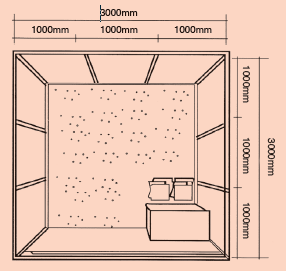 前视图 ELEVATION FRONT VIEW 3mL×3mW×2.5mH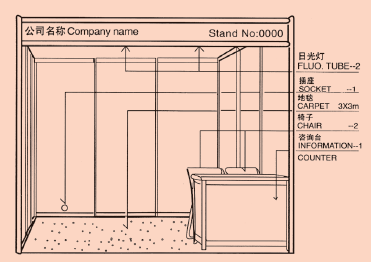 展馆平面图（一号馆一层）FLOOR PLAN（The 1st Floor　of HALL１）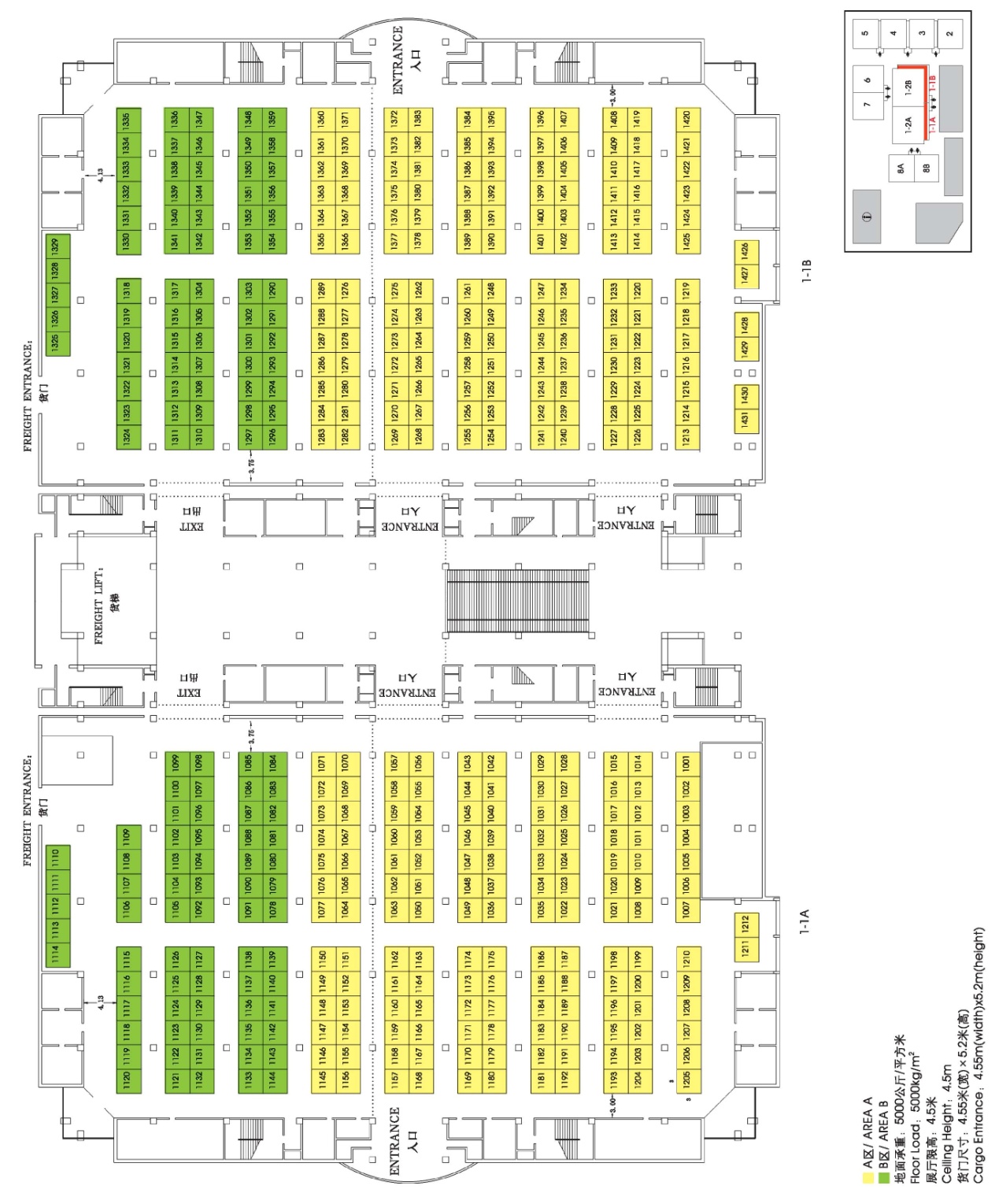 展馆平面图（一号馆二层）FLOOR PLAN（The 2nd Floor　of HALL１）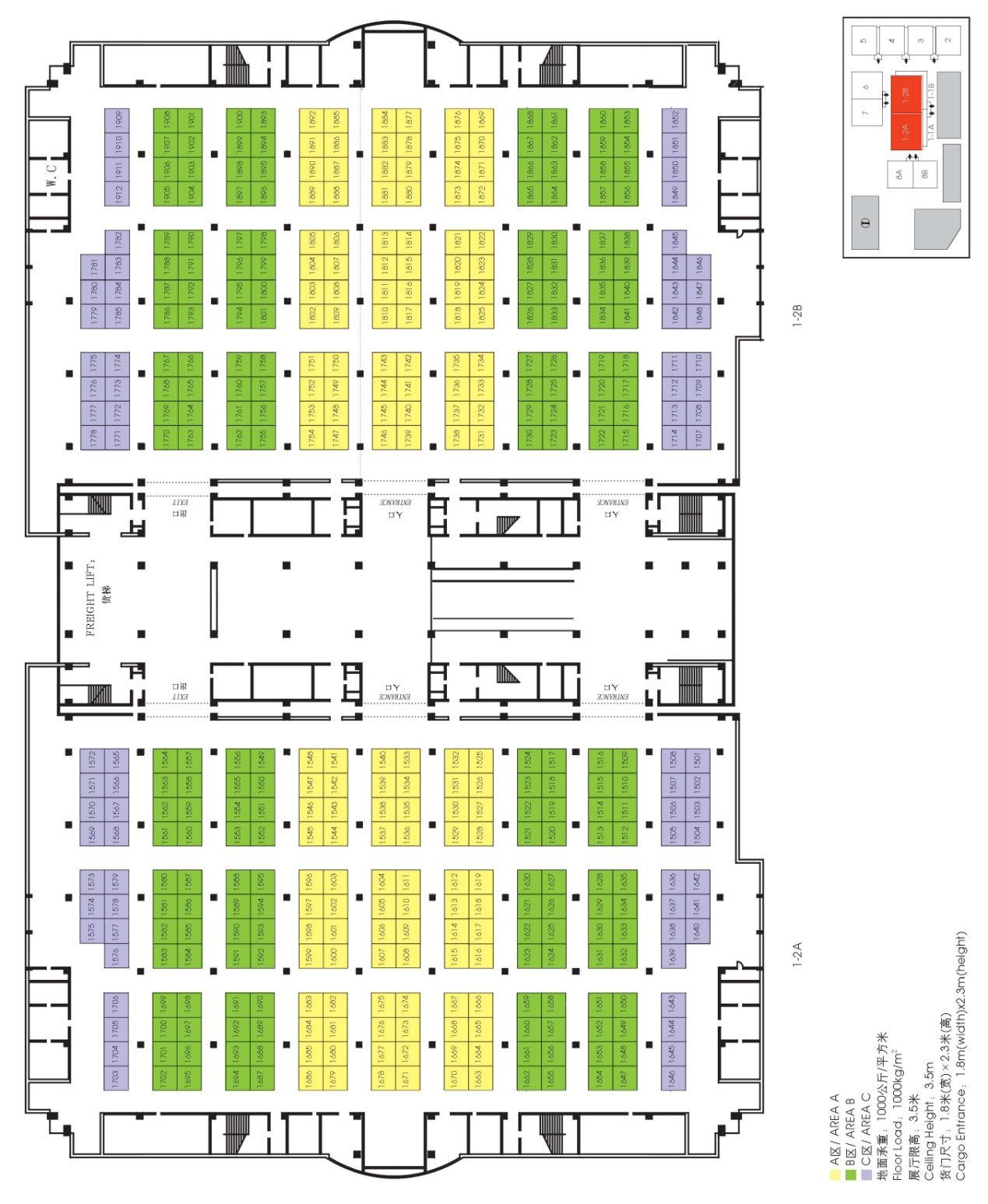 展馆平面图（二、三号馆）FLOOR PLAN（HALL2&3）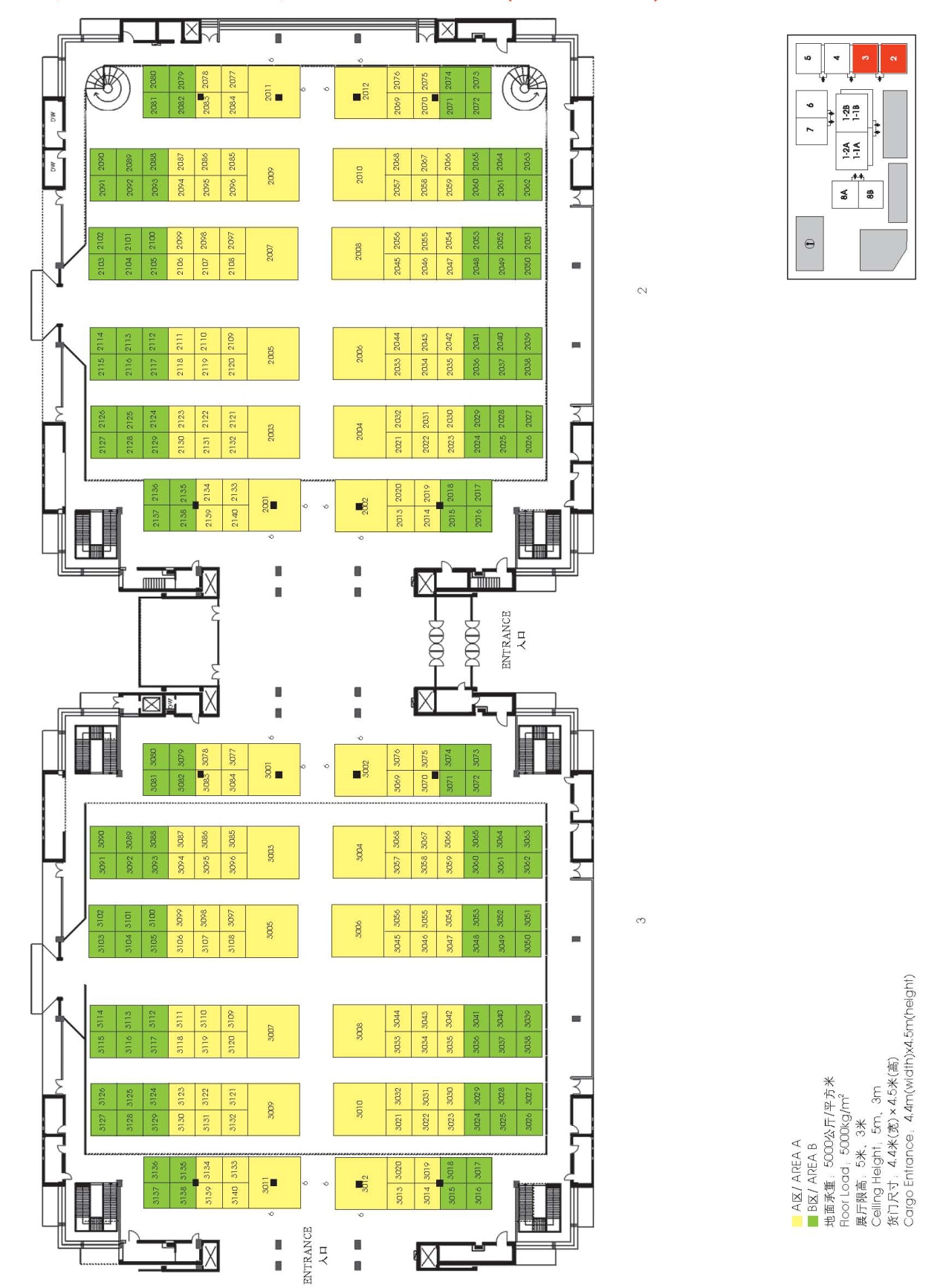 展馆平面图（四、五号馆）FLOOR PLAN（HALL 4&5）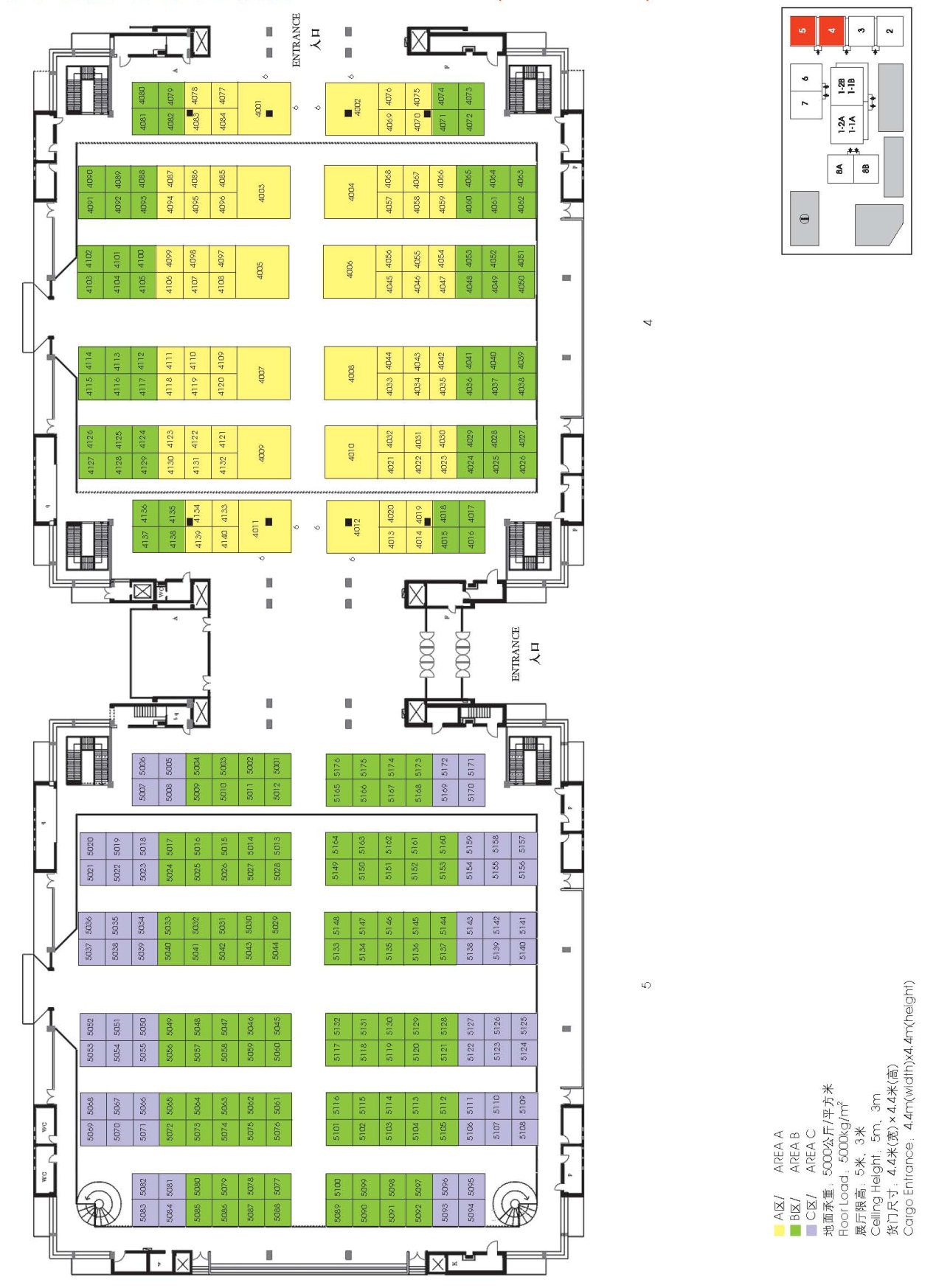 展馆平面图（六、七号馆）FLOOR PLAN（HALL 6&7）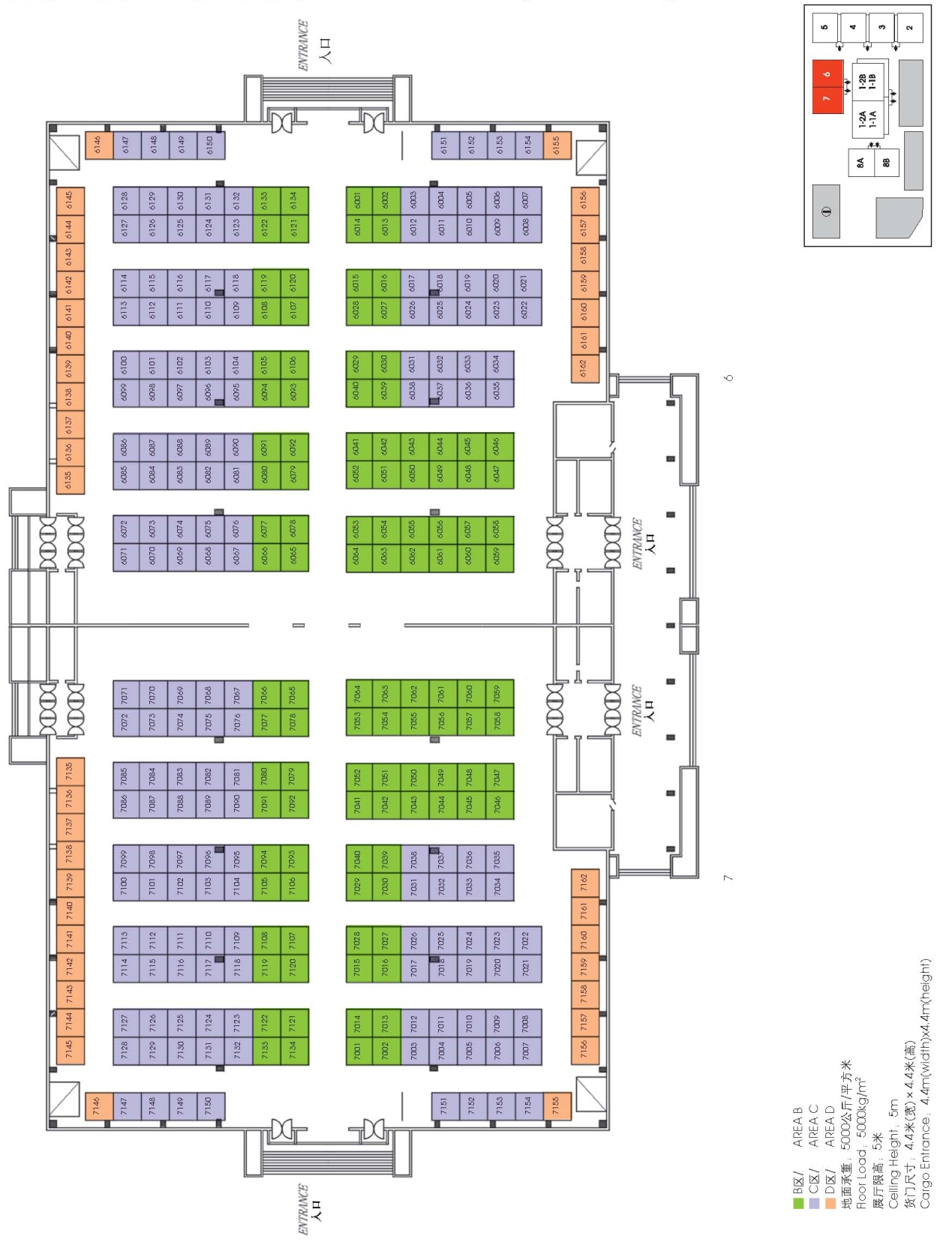 展馆平面图（八号馆）FLOOR PLAN（HALL 8）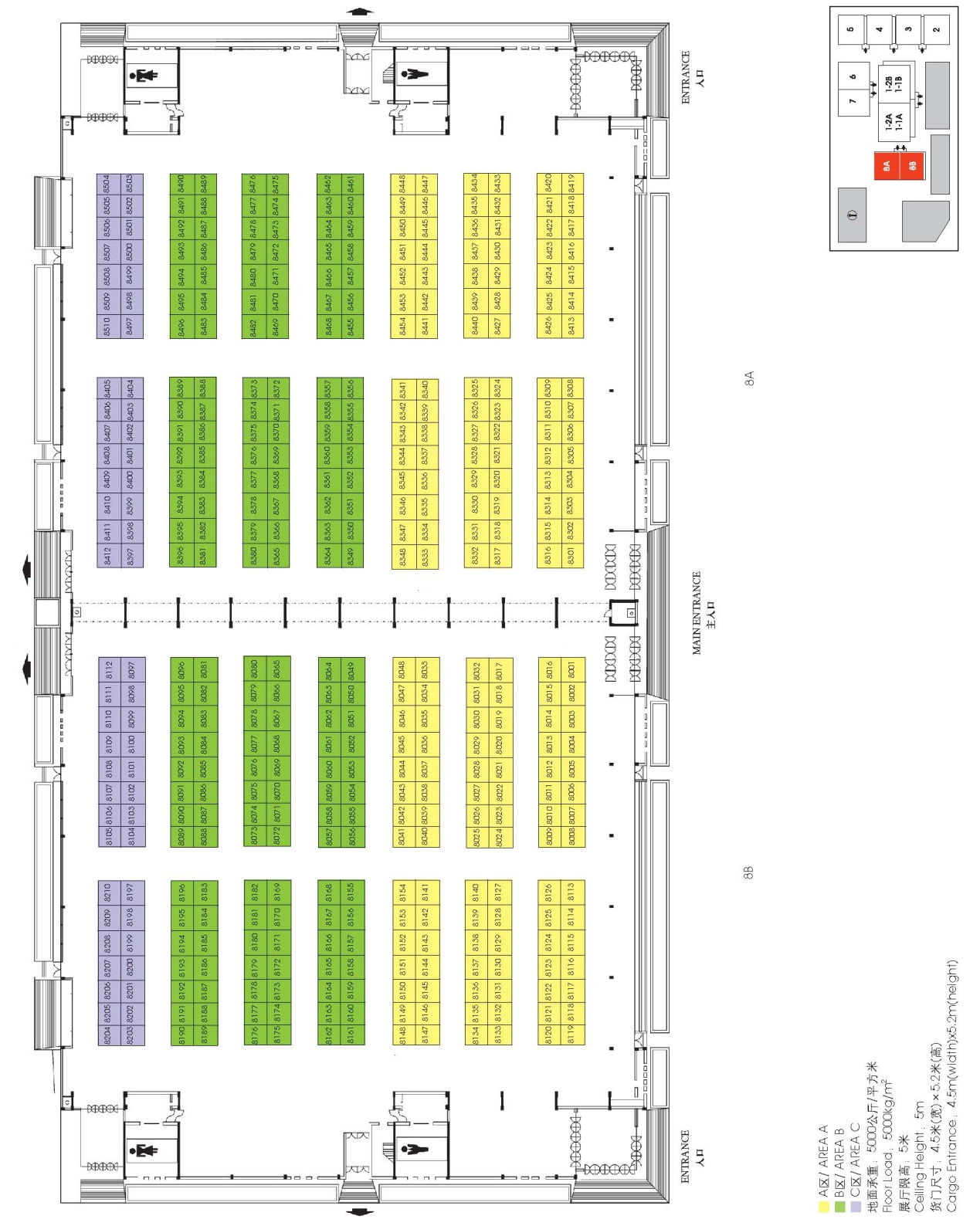 DEADLINE/ 截止日期：2013-10-10参展申请表 APPLICATION FORMCOMPANY 公司名称 中文ENGLISHADDRESS 地址                                                            POSTCODE 邮编TEL 电话                           FAX 传真                              CONTACT 联系人E-MAIL 电子邮件                                                           TITLE 职务INTENDED EXHIBIT(S) 拟展展品A - BOOTH REQUIREMENTS/展台预定■INDOOR BOOTH PRICE/室内展位价格■OUTDOOR RAW SPACE PRICE(Min. 36sq.m.) 室外光地价格（最小36平方米）■BOOTH-TYPE & AREA OPTION / 展台类型和区域选择TYPE/类型            □ SHELL SCHEME BOOTH/标准展台                 □ RAW SPACE/光地展台AREA/区域            □ A □ B □ C □ D                               □ OUT-DOOR/室外PREFERRED DIMENSIONS/选择展台尺寸    WIDTH/宽             M/米 × DEPTH/深                 M/米PREFERRED STAND NO./选择展台号       1ST CHOICE/第一选择2ND CHOICE/第二选择3RD CHOICE/第三选择■TOTAL SPACE/总面积                                                                     SQ.M./平方米■RENTAL COST/展台费用                                                                   USD / 人民币COMPANY CHOP & AUTHORIZED SIGNATURE           FULL NAME & TITLE                DATE公司印章和负责人签字                        负责人姓名和职务                   日期NOTE/注：We confirm that all information provided by us are true and correct. / 本公司证实所提供之全部信息资料属实无讹PLEASE RETURN THIS FORM TO                                 请将此表寄回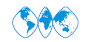 World Trade Centre Beijing                                        北京世界贸易中心 Exhibition Dept. of the organizing committee office of ICCIE         文博会组委会办公室展览展示组Attn: Ms. Liu Jie, Ms. Qi Wei, Mr. Wang Luocheng, Mr. Li Chao          刘洁、齐、王珞丞、李超703 Yanshashengshi Building, No.23 Beisanhuan Middle Road,          地址：北京市西城区北三环中路23号燕莎盛世大厦703室 Xicheng District, Beijing 100029, China                                邮编：100029Tel: (86-10) 68066669-8022/8021/8012/8010 FAX: (86-10)68066969      电话：(010) 68066669-8022/8021/8012/8010E-mail: lj@wtcbj.com, qw@wtcbj.com, wlc@wtcbj.com, lc@wtcbj.com     传真：(010) 68066969Http://www.iccie.cn                                                 邮箱：lj@wtcbj.com, qw@wtcbj.com, wlc@wtcbj.com, lc@wtcbj.com    网址：www.iccie.cn中国国际展览中心展馆分布图LAYOUT OF CHINA INTERNATIONAL EXHIBITION CENTER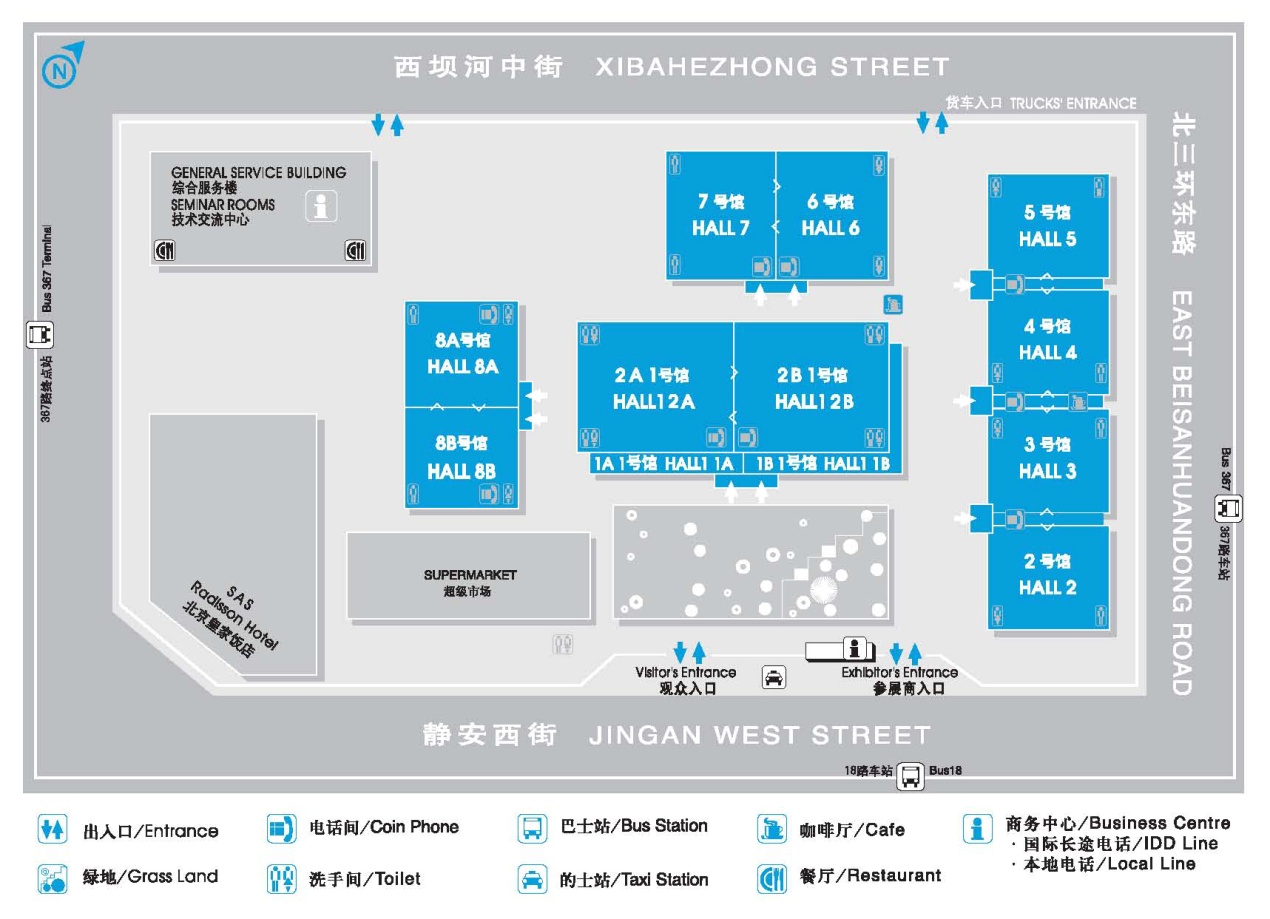 AREA区 域Shell Scheme Booth (3X3=9sq.m.)标准展台（3米X3米＝9平方米）RAW SPACE (Min. 36sq.m.)光地展台（最小面积36平方米）A区US$ 2,300.00 人民币¥16,000.00US$ 230.00/SQ.M. 人民币¥1,600.00/平方米B区US$ 1,700.00 人民币¥12,000.00US$ 170.00/SQ.M. 人民币¥1,200.00/平方米C区人民币¥8,000.00 (Only for Demestic Exhibitors)人民币¥800.00/平方米 (Only for Demestic Exhibitors)D区人民币¥6,000.00 (Only for Demestic Exhibitors)人民币¥600.00/平方米 (Only for Demestic Exhibitors)for foreign exhibitor(s)          US$100.00/SQ.M.国内参展商          人民币¥400.00/平方米